ОГЛАВЛЕНИЕ      Паспорт программы……………………………………………………..3-4ПОЯСНИТЕЛЬНАЯ ЗАПИСКААктуальность программы……………………………………………...5Целевая группа…………….……………………………………………6Цель программы………………………………………………………...6Задачи программы………………………………………………………6Формы работы………………………………………………………...6-7Методы работы……………………………………….……………….7-8Основные принципы организации деятельности.………………...…..8СОДЕРЖАНИЕ ПРОГРАММЫЭтапы реализации программы………………………………….……...9Характеристика программы……………………………………………9Технологии социокультурной реабилитации инвалидов: концептуальны основы………………………………………………13-16Тематический план……………………………………………………16-22Ресурсы……………………………………………………………………22Контроль и управление программой………………………………23-246.1.Ожидаемые результаты………………………………………………24-26      6.2.Оценка эффективности реализации программы…………………26-29Список литературы…………………………………………………..29-30ПАСПОРТ ПРОГРАММЫI. ПОЯСНИТЕЛЬНАЯ ЗАПИСКААктуальность программы     В настоящее время реабилитация людей с ограниченными возможностями стоит в числе наиболее важных задач социальной политики нашего государства. Ряд исследователей отмечают, что социально-культурные методики, входящие в духовную реабилитацию инвалидов, включают три взаимосвязанных компонента:  компонент, обеспечивающий личности инвалида возможность самоидентифицироваться как полноправному представителю той или иной социокультурной общности; компонент, создающий условия для вступления личности инвалида в равноправный диалог с имеющимся микросоциальным и мультикультурным окружением;  компонент, обеспечивающий включенность инвалидов в образовательные, информационные, творческие, оздоровительные и другие социально-культурные процессы.   Социокультурная реабилитация может оказать существенное положительное влияние на инвалидов молодого возраста. В отношении этой категории лиц главная задача этого реабилитационного направления деятельности – приобщение молодежи к культурным, духовно-нравственным ценностям, к здоровому образу жизни, гармоничное развитие на основе включения в мир искусства и культуры. В основе подходов – идея свободной, гармонично развитой личности, которая ориентирована на духовно-нравственные ценности и стремится к постоянному самоопределению, самосовершенствованию, а также к признанию важной роли искусства и культуры в формировании и развитии этой личности. Это – средство развития разнообразных жизненных познавательных навыков, повышения самооценки личности, возможность творческого самовыражения и объединение индивидуальностей в общность.
2.	Целевая группа   Программа социокультурной реабилитации средствами арттерапии «Мозаика» в условиях социально-реабилитационного отделения для граждан пожилого возраста и инвалидов рассчитана на инвалидов молодого возраста от 18 до 35 лет.3.	Цель программы   Приобщение инвалидов молодого возраста к культурным, духовно-нравственным ценностям, к здоровому образу жизни, гармоничное развитие на основе включения в мир искусства и культуры.4.Задачи программы•	Выявление и развитие творческих способностей.•	Формирование положительной мотивации к творческой деятельности.•	Обогащение знаний, умений,  опыта  в области творческой, досуговой деятельности.•	Овладение навыками общения и коллективного творчества.5. Формы работы    Программой определены основные виды культурно-досуговых программ и средства эмоционального воздействия:- сюжетно-игровые программы, в которых преобладают разнообразные игры, и область действительности, которую человек воспроизводит в игре;- конкурсно-развлекательные, состоящие из разнообразных конкурсов в какой-либо области знаний или общественно-полезной деятельности;- фольклорные, включающие народные игры, песни, танцы, хороводы;- рекреационно-оздоровительные, включающие ритмопластику, музыкотерапию;- информационно-дискуссионные, включающие новую и значимую для аудитории информацию; содержание этих программ черпается из обширного проблемного поля современной жизни;- праздничные, органически сочетающие в себе многообразие содержания и средств художественного воздействия на разновозрастную аудиторию;- профилактико-коррекционные, содержание которых имеет педагогическую направленность и способствует регуляции психического состояния людей;- спортивно-развлекательные, которые включают подвижные игры, шуточные поединки, спортивные конкурсы.    Решению поставленной цели и задач  помогают следующие организационные формы: теоретические и практические  занятия (групповые, индивидуальные). На теоретических занятиях даются основные знания,  раскрываются теоретические обоснования наиболее важных тем, используются данные исторического наследия и передового опыта в области  искусства и жизни в целом.      На практических занятиях изложение теоретических положений сопровождаются практическим показом самим культорганизатором,  просмотром видеоматериалов, проводятся игровые  и обучающие тренинги. Во время  занятий  происходит доброжелательная коррекция.  6. Методы работы     В качестве основного метода социокультурной реабилитации данной целевой группы инвалидов  рассматривается игра. Особенность игровой деятельности заключается в том, что в ее содержании заложены элементы других видов человеческой деятельности (познавательной, трудовой, коммуникативной, творческой, спортивной), овладение которыми необходимо для развития личности.Следует выделить ряд методов организации игровой деятельности для людей с ограниченными возможностями:- метод игрового тренинга (направленный на развитие знаний, социальных установок, умения и опыта в области межличностного общения);- метод театрализации (основан на множестве сюжетов и социальных ролей);- метод состязательности (требует мобилизации всех усилий играющих);- метод равноправных партнерских отношений (основан на учете чувств, переживании, эмоции и интересов другого человека);- метод импровизации (привнесение в игру своего творческого начала).Процесс деятельности включает в себя различные методы деятельности:•	репродуктивный (воспроизводящий);•	иллюстративный (объяснение сопровождается демонстрацией наглядного материала;•	 проблемный (культорганизатор ставит проблему и вместе с  инвалидами молодого возраста ищет пути ее решения); методы воспитания:•	убеждения,•	упражнения,•	личный пример;•	поощрения.   Все методы  реализуются различными средствами:предметными - для полноты восприятия деятельность проводиться с использованием наглядных пособий и технических средств;практическими – тренинг, проблемная ситуация, игра, творческое задание;интеллектуальными: логика,  воображение, интуиция, мыщечная память, внимание;эмоциональными: переживание, представление, интерес.     Рациональное применение этих форм, методов и средств  обеспечивает эффективность реализации данной программы.    Важнейшей особенностью выбранных методов, средств и  досуговых программах является то, что они неназидательно (ненасильственно) способствуют ведению диалога с внутренним миром человека через чувство свободы и ощущение положительного переживания, освобождения души от напряженности на волне сопереживания, сострадания, внутреннего просветления.7. Основные принципы организации деятельности    Программа определяет необходимость реализации следующих принципов:1.	Принцип ориентации на ценности и ценностные отношения означает постоянное внимание культорганизатора на разворачивающиеся в действиях, эмоциональных реакциях, словах и интонационной окраски отношения инвалида к социально-культурным ценностям: к самому себе, человеку, природе, обществу, познанию и ценностным основам жизни – добру, красоте, дружелюбию, милосердию, любви.2.	Принцип педагогической целесообразности предполагает соответствие содержания, форм и методов организации деятельности в соответствии с поставленной целью: «Ни одно действие  не должно стоять в стороне от поставленной цели» (А.С. Макаренко).3.	Принцип оптимизма – предполагает веру в силы и возможности инвалида и требует создания таких условий, которые отвлекали бы его от переживаний, связанных с недомоганием и физическими недугами.4.	Принцип индивидуально-личностного подхода требует видеть в каждом инвалиде не больного, но Личность с ее индивидуальными чертами характера, воли, интеллекта.5.	Принцип преемственности требует обеспечить органическую последовательность всех мероприятий, единонаправленность воздействий со стороны различных социальных институтов.6.	Принцип комплексного характера социально-реабилитационного и арттерапевтического воздействия позволяет при создании определенных условий в той или иной степени компенсировать и восстанавливать нарушенные функции организма.II. СОДЕРЖАНИЕ ПРОГРАММЫ1. Этапы реализации программы    В программе определены следующие этапы социокультурной реабилитации с инвалидами молодого возраста средствами арттерапии.    На первом этапе проводится диагностика (анкетирование) участников программы. Осуществляет ее: психолог, культорганизатор. Определяется спектр возможностей социокультурной реабилитации инвалидов средствами арттерапии.    На втором этапе выделяются приоритетные цели, формы и содержание деятельности  в зависимости от его сложности и особенностей. На этом этапе происходит отбор необходимого содержания деятельности, изготовление реквизитов, фонозаписей, раздаточных материалов, игр. Таким образом, создаются специальные сценарии досуговых программ, игровых спектаклей, кукольных и зрелищных представлений.    На третьем этапе происходит проведение социокультурных программ. Важный момент этого этапа - создание психологического настроя инвалидов на участие в программе. Поэтому особое внимание следует обратить на оформление помещения, стиль работы ведущего программы, содержание задания, что создает возможность участнику достигнуть успеха, поверить в себя.     Четвертый этап - анализ результатов практического проведения программы, где подробно вместе с психологом рассматриваются все этапы прохождения программы, участие или неучастие в ней, те изменения, которые произошли в каждом  инвалиде молодого возраста. 2. Характеристика программы       Программа социокультурной реабилитации инвалидов молодого возраста  средстами арттерапии «Мозаика» является  попыткой осуществления продуктивного самоизменения и преобразования отношения  инвалида с окружающими его людьми: он приобретает веру в себя, уверенность в своих силах, убеждение в самоэффективности.      Важным условием, позволяющим  инвалиду молодого возраста стать субъектом саморазвития, является достижение им некоторого определенного уровня развития самосознания, то есть уровня знания о своем «Я», отношение к своему «Я» и управление своим «Я».      Работа в ракурсе программы позволяет стимулировать  инвалидов к образному и свободному восприятию окружающего мира (самого себя, людей, культурных ценностей, природы).       Такой подход позволит  инвалиду осознать самого себя в этом мире, приблизиться к действительности и встать на путь познания общества, то есть на путь стремления к равноправному положению инвалида в социуме.     Ведущим условием организации социокультурной реабилитации средствами арттерапии является условие, которое предполагает:•	что она будет носить деятельностный характер в сотворчестве  инвалида молодого возраста  и культорганизатора через разные направления арттерапии;•	что результат деятельности должен и будет иметь реальное практическое значение, как результативный процесс гармонизации отношений  инвалида молодого возраста с окружающим миром.     Общепсихологическая концепция о взаимодействии людей в процессе совместной творческой деятельности, в процессе общения составили основу для выработки социально-реабилитационных условий организации деятельности:•	безусловно, принимать   инвалида молодого возраста, то есть признавать за ним абсолютное право быть таким, каков он есть (холистический подход);•	идти от инвалида молодого возраста, его возможностей, особенностей, потребностей, интересов;•	стимулировать его активность;•	учитывать сложившийся социальный опыт  инвалида молодого возраста;•	ориентироваться на психологические новообразования   инвалида молодого возраста;•	строить отношения с инвалидом молодого возраста как субъект – субъектные, то есть помнить о том, что  инвалид,  культорганизатор, психолог и родитель – субъекты собственной индивидуальности;•	строить социально-реабилитационный  процесс как диалоговый, то есть двусторонний, предусматривающий активность  инвалида молодого возраста как субъекта творческого процесса, познания и общения;•	использовать нестандартные формы организации деятельности и арттерапевтического процесса, максимально соответствующие интересам и потребностям  инвалида молодого возраста  и способствующим развитию его психики и творческим задаткам;•	создавать игровые ситуации, формирующие у  инвалида молодого возраста свой собственный положительный жизненный опыт.       Творческое взаимодействие культорганизатора, психолога и родителей, их поиск в арттерапевтическом процессе позволяет:•	облегчить реализацию функций дополнительного образования   инвалида молодого возраста: диагностической, коррекционной, развивающей, воспитательной, реабилитационной;•	рассматривать арттерапию как инновационную социальную технологию, позволяющую адаптировать новую систему работы с  инвалидами молодого возраста.   Суть социокультурной реабилитации в рамках данной программы определяется:•	с одной стороны как процесс создания условий, благоприятствующих адаптации  инвалидов молодого возраста и интеграции их в общество;•	с другой стороны, как творческий процесс взаимной саморегуляции, самоопределения и интеграции   инвалида молодого возраста в общество и членов общества по отношению к инвалидам;•	как воспитание в духе толерантности в творческом процессе гармоничного взаимодействия в многообразии условий и средств проявления добродетели, милосердия, уважение правовых потребностей и возможностей конкретной категории семей, имеющих инвалида.     Данное творческое взаимодействие, рассматриваемое в комплексном процессе между субъектами: инвалиды молодого возраста, их родители, специалисты социально-реабилитационного отделения для граждан пожилого возраста и инвалидов, специалисты учреждений, осуществляющих взаимное сотрудничество с бюджетным учреждением социального обслуживания Ханты-Мансийского автономного округа - Югры «Комплексный центр социального обслуживания населения «Надежда».      Такое содружество поможет в изменении общественной позиции по отношению, как к  инвалидам молодого возраста, так и к их семьям. 3. Технологии социокультурной реабилитации инвалидов: концептуальные основы   Под технологией социокультурной реабилитации инвалидов понимается система организационных приемов и методов воздействия средствами культурно-досуговой деятельности и/или предоставления услуг инвалидам, применяемых с целью оказания им помощи в восстановлении (компенсации) нарушенных или утраченных способностей к деятельности в соответствии с их духовными интересами, потребностями и потенциальными возможностями.   Термин «технологии социокультурной реабилитации» включает две составляющие: «социальное» и «культурное». Категория «социальное» указывает, что данная технология относится к классу гуманитарных, обращена к личности человека с ограниченными возможностями и в качестве целевой установки предполагает достижение позитивных изменений его образа жизни. Понятие «культурное» фиксирует содержательные границы данного вида технологии, обозначает те средства, с помощью которых инвалид проявляет и реализует свой духовный, творческий потенциал.    «Социальное» предполагает выход инвалидов на такой уровень компетенции, который позволяет им вступать в обычные социальные контакты и взаимодействия. «Культурное» – подразумевает наполнение процесса реабилитации инвалидов конкретным культурным содержанием, освоение ими культурных ценностей, норм и традиций, указание на качество и сферу проявления их культурной активности, на результаты их творчества и обмена в процессе их социокультурной деятельности.    Наибольшее значение в применении социокультурных технологий, направленных на оказание помощи  инвалидам молодого возраста в процессе преодоления недуга и социальной адаптации, имеет их содержательная сторона и те средства коррекции, с помощью которых происходит восстановление, выравнивание возможностей инвалидов в их социальном самоутверждении.    Изменения в социальной ориентации, обновление видения своей роли в обществе у инвалида молодого возраста успешно решается в процессе целесообразной творческой деятельности, при введении его в разные формы общения, самовыражения, самоанализа, самопроявления и самоутверждения. Творчество помогает преодолеть депрессию и пересиливать болезнь, вселяет уверенность в своих силах, приносит удовлетворение. Каждый человек чем-то одарен природой, и важно помочь ему разглядеть в себе скрытые потенциальные возможности, на которые он  не обращал внимания.    В состав технологий  программы включены следующие технологии атртерапии: игровая терапия, сказкотерапия, имаготерапия,  библиотерапия, музыкотерапия, изотерапия.   Игровая терапия – это комплекс реабилитационных игровых методик, форм, средств, ситуаций.  Игротерапия  как средство для раскрепощения патологических психических состояний человека, является уникальным средством комплексной реабилитации. Эта технология  выполняет функции социализации, развития, воспитания, адаптации, релаксации, рекреации и др.  Одним из главных достоинств игротерапии является коррекция и развитие отношений. Она помогает опробовать типы поведения, выделив наиболее подходящие для конкретной личности в определенной жизненной ситуации.       Сказкотерапия  используется  при организации социальной работы с людьми с ограниченными возможностями. Принимая участие в сказко-терапевтическом занятии, инвалид становится более подготовленным к различным жизненным ситуациям, обучается способам решения проблем.      Приемы сказкотерпаии помогают развить многие способности человека. Благодаря им, он становится более креативным, более творческим, его сознание становится шире.     Сутью имаготерапии является проигрывание инвалидом того образа, идеала, которого он хочет достичь, с целью, так сказать «вжиться в образ» этого идеала. Таким образом, инвалид не только примеряет на себя характер созданного им персонажа, но и преодолеть ситуацию, которую он не мог преодолеть в реальной жизни. Такая игра приведет к повышению уверенности инвалида в свои силы.     В основу этой деятельности положены средства сценического искусства, которые не только обогащают эмоциональную сферу  инвалида, но и развивают коммуникативные навыки, побуждают его к решению простейших логических задач в имеющихся игровых ситуациях, что в целом формирует способность  инвалида к более адекватным изменениям поведения на имеющихся условиях окружения.    Библиотерапия - специальное коррекционное воздействие на лицо с ограниченными возможностями здоровья  с помощью чтения специально подобранной литературы в целях нормализации или оптимизации его психического состояния.    Библиотерапия и ее социокультурная реабилитационная направленность в своей основе осуществляется через художественное чтение, дискуссии, литературные вечера.   Музыкотерапия – это технология социокультурной реабилитации, использующая разнообразные музыкальные средства для психолого-педагогической и лечебно-оздоровительной коррекции личности  инвалида молодого возраста, развития его творческих способностей, расширения кругозора, активизации социально-адаптивных способностей.    Уникальность реабилитационного воздействия музыки состоит в способности объединить людей в делах, мыслях, чувствах: на празднике, соревновании, в конкурсах, вечерах, карнавалах и в семейных торжествах.    Для изотерапии не нужны художественные способности. Главное, чтобы человек, имеющий ограничения в здоровье, через рисунок смог выразить свое внутреннее состояние, свои ощущения и переживания. Будучи напрямую связанным с важнейшими психическими функциями - зрительным восприятием, моторной координацией, речью, мышлением - рисование не просто способствует развитию каждой функции, но и связывает их между собой, помогая человеку упорядочить усваиваемые знания, оформить и зафиксировать свои представления об окружающем мире.      В состав технологий входят методики развития навыков межличностного и внеличностного общения. Например, технология формирования коммуникативных умений  инвалида молодого возраста включает ряд принципиально важных навыков межличностного общения.    В задачи используемых технологий входит нейтрализация и устранение причин изоляции инвалидов в социокультурной сфере; приобщение их к  социокультурной деятельности; поддержка  инвалидов молодого возраста, активизация их устремлений к досуговой деятельности с учетом этнических, возрастных и других факторов.      Важным условием успеха реабилитации является поэтапное,  оперативное введение  инвалида молодого возраста в социокультурные технологии. Для этого необходимо знать достаточно полно проблемы инвалида и выстроить программу коррекционной помощи, отобрать соответственно его возможностям социокультурные технологии. 4.Тематический планВариант 1Вариант 2Вариант 35. РесурсыПеречень основных средств:•	Телевизор,•	CD-плеер,•	Музыкальный центр,•	Компьютер,•	Видеоматериалы (записи сказок, спектаклей на компакт-дисках, носителях; видеоуроков танцев, видеороликов песен, караоке),•	Аудиозаписи (сказок, рассказов, музыкальных произведений),•	Видео и фотоматериалы о деятельности кружка.Наглядный материал:•	Иллюстративный материал к сказкам, рассказам, стихам,•	Изобразительные материалы (акварель, гуашь, цветные карандаши, фломастеры, восковые мелки),•	Цветная бумага, картон, альбомные листы, ватман,•	Природный и бросовый материал,•	Клей, кисточки,•	Атрибуты к играм,•	Элементы костюмов для создания образов,•	Различные виды кукол необходимые для постановок спектаклей, этюдов и игр,•	Грим,•	Художественная литература.6. Контроль и управление программой   Источники  информации  по  программе:•	Автор программы;•	Участники программы, их родители;•	Представители государственных учреждений, общественных организаций. Поскольку программа предполагает  взаимодействие с другими организациями  и совместные с ними мероприятия, будет интересно узнать их отношение к программе.   Источником  получения  информации будут являться следующие документы: конспекты занятий, сценарии программ, концертов, конкурсов, мероприятий. Данные о количестве инвалидов молодого возраста, принявших участие в реализации программы,  будут содержаться в отчетах о предоставляемых социальных услугах.    В ходе реализации программы  будет проводиться  сбор информации от участников программы о проведенных мероприятиях с целью оценки того, что сделано и что предстоит сделать. Как ориентир используются тематические планы. На каждый новый курс предполагается разработка нового тематического плана, который будет отвечать целям, задачам, принципам и технологическому обеспечению.Подготовка отчета   Форма  и  содержание   отчета      определяется   при согласовании  программы.   В отчет будут включены:•	Аннотация программы с описанием цели и задач, с перечислением участников программы;•	Цели, задачи и методы оценки программы;•	Описание технологии проведения оценки (как осуществлялся сбор информации, как были проанализированы собранные данные);•	Описание конкретных результатов выполнения программы относительно поставленных задач;•	Что не было выполнено;•	Описание незапланированных результатов;•	В какой мере программа соответствовала стратегическим приоритетам учреждения;•	Оценка перспективы дальнейшего продолжения деятельности в данном направлении;•	Что дало исполнение программы представителям  целевой группы, задействованной в программе;•	Перечисление источников информации, использованной при оценке;•	Перспективы.6.1.Ожидаемые результаты 1. Достижение, поддержание и развитие  уровня  применения и творческого воспроизведения знаний, информации инвалидами молодого возраста в творческой, досуговой  деятельности.2. Удовлетворенность качеством проведения занятий, программ до 95%.3. Реализация потребности в общении и взаимопонимании, в помощи и поддержке, в проведении досуга.   Позитивные изменения, произошедшие в результате реализации программы.•	саморазвитие  инвалида молодого возраста через активный созидательный процесс в содружестве с взрослыми и людьми здорового социума;•	 взаимная интеграция  инвалида молодого возраста в общество и членов общества (участников всего комплексного творческого процесса);•	уважение прав  инвалидов молодого возраста;•	создание условий для эффективного осуществления  инвалидами молодого возраста  прав на творческое самоопределение, развитие и организацию досуга;•	социальная адаптация, творческая реабилитация  инвалидов молодого возраста;•	формирование социально-активной позиции семьи в отношении личностного развития  инвалида молодого возраста;•	создание условий для вовлечения  инвалидов молодого возраста в систему социальных отношений через творческое сотрудничество с членами здорового социума (людьми  и сотрудниками социально-культурных учреждений города);•	формирование у  участников творческого процесса  толерантности как общественной обязанности, способствовало утверждению прав  инвалида молодого возраста  на самоопределение, культурное развитие.   Результатом реализации программы явились также комплексные творческие мероприятия:1.	Посещение концертных программ, спектаклей,  мероприятий, выставок, организуемых и проводимых в ДК «Нефтяник».2.	Посещение выставок в городском эколого-этнографическом музее.3.	Посещение мероприятий, организуемых центральной городской библиотекой.4.	Организация и проведение  досуговых программ, конкурсов, праздников в социально-реабилитационном отделении для граждан пожилого возраста и инвалидов.    Участие в программе  поможет  инвалиду молодого возраста установить социальные связи, выявить и развить творческие способности, удовлетворить эстетические интересы, самоутвердиться в сложной жизненной ситуации. Благодаря участию в социокультурной деятельности произойдет накопление опыта, знаний, умений, сформируется полезная мотивация, изменятся в положительную сторону суждения, взгляды. Участие в специально организованных программах  снимет у инвалида молодого возраста дефицит общения, растерянность, тревожность, обеспечит  вступление личности инвалида в образовательное, информационное пространство, а также в творческие, оздоровительные и другие социокультурные процессы.6.2. Оценка эффективности реализации программы.      При  оценке эффективности реализации программы будет проводиться мониторинг и оценка. Мониторинг, как систематический сбор информации,  помогает вовремя обнаружить отклонения от намеченного плана и своевременно отреагировать на них, а также получить данные, которые можно использовать при оценке программы.   Были определены измеряемые показатели по которым можно отслеживать ход реализации программы:•	количество занятий, программ, концертов, конкурсов, мероприятий, которые планируется провести в течение всей программы;•	количество  инвалидов молодого возраста, принявших участие  в реализации программы;•	качество усвоения знаний, информации  инвалидами молодого возраста.Знание проходит путь от первичного осмысления и буквального воспроизведения, далее•	к пониманию;•	применению знаний в знакомых и новых условиях;•	оцениванию самим участником полезности, новизны этого знания.     Если знания остаются на первом этапе, то их роль для развития невелика, а если  инвалид молодого возраста пытается  применить их в незнакомых условиях и оценивает, то это значительный шаг в сторону умственного развития.    Знания могут усваиваться на разных уровнях:•	репродуктивный уровень - воспроизведение по образцу, по инструкции;•	продуктивный уровень - поиск и нахождение нового знания, нестандартного способа действия.   Установление уровней усвоения знаний в программе важно потому, что эти уровни оказывают влияние на качество мышления, его шаблонность или нестереотипность, оригинальность.   Выделены следующие уровни усвоения знаний, информации соотносимые с соответствующими этапами их усвоения:  Оценка  проводится  для  того, чтобы  понять   эффективность каждого мероприятия и программы в целом, определить,  что есть что (плохое, хорошее)  и как это   влияет  на   программу.  По итогам  оценки делаются  выводы. Оценка  подразумевает  проведение   довольно глубокого  анализа   всех данных,   который  позволяет  из  разрозненных фактов  составить  целостную картину.    Определены следующие методы и инструменты для сбора информации, а  также   источники  информации и сроки: наблюдение, беседа, изучение  документации, анкетирование.   Для сбора нужной информации будут использоваться соответствующие  инструменты:   вопросы  для  проведения бесед; фиксация результатов наблюдения; разработка и  апробирование анкеты.     Для оценки    участникам будет предложено  использовать пятибалльную систему, где  1- плохо, а  5 баллов – отлично. Эта  система   хорошо  всем  знакома   еще  со  школы  и не  вызывает  затруднений.    Также в течение 10–15 минут до анкетирования отводится для проведения устного опроса-дискуссии участников по результативности мероприятия. Участникам задаются простые вопросы: Что было на мероприятии? Что понравилось? Что запомнилось? Что не понравилось? Какие были трудности и почему? Что было полезно для  вас?  Такие дискуссии позволяют участникам вспомнить, что было на мероприятии,  и облегчают работу по его оценке. Таким  образом, будет  получена  количественная и  содержательная оценка, которая потом  будет использоваться  при  анализе.Список литературыАртпедагогика и арттерапия в специальном образовании: учебник для студентов средних и высших педагогических учебных заведений / Е. А. Медведева, И. Ю. Левченко, Л. Н. Комиссарова, Т. А. Добровольская.  Москва:  Издательский центр «Академия», 2001. 248 с.Буйлова Т.В. Социокультурная реабилитация инвалидов.  Нижний Новгород:  НОРЦИ, 2011. 23 с.Вачков И.В. Сказкотерапия (развитие самосознания через психологическую сказку). Москва: Ось,  2007. 144 с.Вернер Д. Реабилитация детей-инвалидов: руководство для семей, имеющих детей с физическими и умственными недостатками, работников местных слкжб здравоохранения и реабилитации. Москва: Филантроп, 1995.  654с. Выготский Л.С. Психология искусства. Москва: Педагогика, 1987. 345 с.Дети с отклонениями в развитии: методическое пособие / Сост. Н.Д. Шматко.  Москва: Аквариум, 1997. 128 с.Жуков Ю.М., Петровская Л.А., Растянников П.В. Диагностика и развитие компетентности в общении: практикум по социальной психологии. Москва: Изд-во МГУ,1990. 147 с.Зинкевич-Евстигнеева Т.Д. Путь к волшебству. Теория и практика сказкотерапии. Санкт-Петербург: "Златоуст", 1998. 352 с.Зинкевич-Евстигнеева Т.Д., Нисневич Л.А. Как помочь "особому" ребенку. Книга для педагогов и родителей. 2-е издание. Санкт-Петербург: Институт специальной педагогики и психологии, 2000.  96 с. Каменский Я.А. Великая дидактика. Педагогическое наследие. Москва: 1987. 137 с.Козловская Л.И. Социокультурная деятельность как средство реабилитации. 2005. №8. С 250.Копытин, А. И. Практикум по арт-терапии.  Москва:  Академия, 1998. 160 с.Лебедева, Л. Д. Арт-терапия в педагогике. Москва: Педагогика.  2000. N 9. С. 27-34. Лэндрет Г.Л. Игровая терапия: искусство отношений. Москва: 1998.  368 с.Маллер А.Р. Ребенок с ограниченными возможностями: Книга для родителей. Москва: Педагогика – Пресс, 1996. 80 с.Маллер А. Р. Социальное воспитание и обучение детей с отклонениями в развитии. Москва, 2002. 195 с.Матвеева О.А. «Развивающая и коррекционнаяработа с детьми», Москва: Владос, 2001.132 с. Мелибруда Е.Я. Я-Ты-Мы Психологические возможности улучшения общения.-Москва: Прогресс, 1986. 256 с.Поляков С.Д. Основы теории инновационных процессов в сфере воспитания.  Ульяновск. 1993. 57 с.Чурилова Э. Г. Методика и организация театрализованной деятельности дошкольников и младших школьников. Москва: 2003. 160 с.  Шмаков С.А. От игры к самовоспитанию. Сборник игр - коррекций Москва: Новая школа, 1993.  76 с.  Шмаков С.А.Уроки детского досуга. В помощь педагогу-экспериментатору, классному руководителю.  Москва: МПГУ им. В.И. Ленина, 1992. 87 с. Шмаков С.А. Игры-шутки, игры-минутки. Москва: Новая школа, 1993. 112 с.  Шмаков С.А.  От игры к самовоспитанию. Сборник игр - коррекций  Москва: Новая школа, 1993. 76 с.Шпицына Л.М. Реабилитация детей с проблемами в интеллектуальном и физическом развитии. Санкт-Петербург. 1994. 208 с. НАЗВАНИЕ ПРОГРАММЫПрограмма социокультурной реабилитации инвалидов молодого возраста  средствами арттерапии «Мозаика» СВЕДЕНИЯ ОБ АВТОРЕНадиенко Ирина Ивановна культорганизатор социально-реабилитационного отделения для граждан пожилого возраста и инвалидовНАЗВАНИЕ ОРГАНИЗАЦИИБюджетное учреждение социального обслуживания Ханты-Мансийского автономного округа-Югры «Комплексный центр социального обслуживания населения «Надежда»ГОД И МЕСТО СОСТАВЛЕНИЯ (ГЕОГРАФИЯ):2015 год, Тюменская область, Ханты-Мансийский автономный округ–Югра город Радужный, 4 микрорайон, дом 21, телефон 8 (34668) 3-86-22ЦЕЛЬ ПРОГРАММЫПриобщение инвалидов молодого возраста к культурным, духовно-нравственным ценностям, к здоровому образу жизни, гармоничное развитие на основе включения в мир искусства и культурыЗАДАЧИ ПРОГРАММЫВыявление и развитие творческих способностей.Формирование положительной мотивации к творческой деятельности.Обогащение знаний, умений,  опыта  в области творческой, досуговой деятельности.Овладение навыками общения и коллективного творчестваСРОКИ РЕАЛИЗАЦИИ ПРОГРАММЫКраткосрочная.  Данная программа рассчитана на участие инвалида молодого возраста, при наличии показаний, до 3 раз в год продолжительностью по 21 днюМЕСТО ПРОВЕДЕНИЯ ПРОГРАММЫСоциально-реабилитационное отделение для граждан пожилого возраста и инвалидов.ОБЩЕЕ КОЛИЧЕСТВО УЧАСТНИКОВ ПРОГРАММЫ15  человекГЕОГРАФИЯ УЧАСТНИКОВ ПРОГРАММЫИнвалиды с 18 до 35 летКРАТКОЕ СОДЕРЖАНИЕ ПРОГРАММЫВ программе определены следующие этапы социокультурной реабилитации с инвалидами средствами арттерапии:    На первом этапе проводится диагностика участников программы. Осуществляет ее: психолог, культорганизатор. Определяется спектр возможностей социокультурной реабилитации инвалидов средствами арттерапии.    На втором этапе выделяются приоритетные цели, формы и содержание деятельности  в зависимости от его сложности и особенностей. На этом этапе происходит отбор необходимого содержания деятельности, изготовление реквизитов, фонозаписей, раздаточных материалов, игр. Таким образом, создаются специальные сценарии досуговых программ, игровых спектаклей, кукольных и зрелищных представлений.    На третьем этапе происходит проведение социокультурных программ. Важный момент этого этапа - создание психологического настроя инвалидов на участие в программе.    Четвертый этап - анализ результатов практического проведения программы, где подробно вместе с психологом рассматриваются все этапы прохождения программы, участие или неучастие в ней, те изменения, которые произошли в каждом инвалиде молодого возрастаОЖИДАЕМЫЕ РЕЗУЛЬТАТЫ1. Достижение, поддержание и развитие  уровня  применения и творческого воспроизведения знаний, информации инвалидами молодого возраста в творческой, досуговой  деятельности.2. Удовлетворенность качеством проведения занятий, программ до 95%.3. Реализация потребности в общении и взаимопонимании, в помощи и поддержке, в проведении досуга№ п/п Раздел, мероприятиеТематика1Раздел «Игротерапия» Коммуникативные игры («Моя визитная карточка», «Узнай по голосам», «Игра в ассоциации», «Игры с веревкой», «Все вместе на газете»)2Раздел «Игротерапия» Творческие игры («Водяной», «Али-Баба», «Краски», «Пятнашки», «Абстрактная живопись», «Болеро», «Антиреклама»)3Раздел «Игротерапия» Настольные игры («Домино», «Шашки», «Шахматы», «Лото», «Татем»)4Раздел  «Игротерапия» «Школа этикета». Вступительная беседа «Кто придумал этикет?»5Раздел «Игротерапия»«Школа этикета». Посоветуемся с зеркалом (Мимика, жесты)6Раздел «Игротерапия»Добрые слова (Приветствия, комплименты, шутки)7Раздел «Игротерапия»Красота в человеке. Красота души – доброта8Праздничная программа «Ты женщина и этим ты права»9Раздел «Сказкотерапия» Просмотр и обсуждение мультфильма «Наша Маша и волшебный орех»10Раздел  «Имаготерапия» Что такое театр?11Раздел  «Имаготерапия»Этюды на выражение основных эмоций12Раздел  «Имаготерапия» Играем в профессии13Раздел  «Имаготерапия» Веселые сочинялки14Раздел «Библиотерапия» Словесные игры («Рифмы», «Города», «Я знаю», «Наборщик», «Загадал», «Первая и последняя буква»)15Раздел «Библиотерапия» Словесный турнир «Много ли слов у тебя в запасе»16Раздел «Музыкотерапия» Конкурс караоке-песен17Раздел «Музыкотерапия» Конкурс «Угадай мелодию»18Раздел «Музыкотерапия» Разучивание элементов танца Диско19Конкурсная программа  Викторина  «Забавные вопросы»20Конкурсная программаИнтеллектуальная викторина «Поле чудес»21Конкурсная программа «Хорошее настроение»№ п/пРаздел, мероприятие Тематика1Культурно-развлекательное мероприятие «День смеха»1Раздел «Игротерапия» Коммуникативные игры («Симпатия группы», «Кораблекрушение», «Эстафета с шариками»)2Раздел «Игротерапия» Творческие игры («Бытовая техника», «Рисованное письмо», «Колыбельная», «Интонация», «Нарисуй пословицу»)3Раздел «Игротерапия» Настольные игры («Нарды», «Морской бой», «Танграм»)4Раздел «Игротерапия» «Школа этикета».  Что о вас думают другие (словесный портрет)5Раздел «Игротерапия»«Школа этикета». Приход в гости. Накрываем на стол и угощаем.6Раздел «Игротерапия» «Школа этикета». Воспитанный человек – человек долга.7Раздел «Игротерапия»Раздел «Школа этикета». Правила телефонного этикета.8Конкурсная программаЛитературная викторина по творчеству К.И.Чуковского 9Раздел «Сказкотерапия»Просмотр и обсуждение фильма «Золушка.ру»10Раздел  «Имаготерапия» Театральные игры-упражнения на выработку дикции, интонации, голоса («Осложняющие обстоятельства», «Иди сюда»,  «Как произносить смешные строки»)11Раздел  «Имаготерапия» Театральные игры-упражнения на выработку дикции, интонации, голоса («Скороговорки»,  «Имитаторы», «Разминка»)12Раздел  «Имаготерапия» Театральные игры-упражнения на выработку дикции, интонации, голоса («Грузинский хор», « Игра в метрдотеля», «Художественное чтение»)13Раздел  «Имаготерапия» Театральные игры-упражнения на выработку дикции, интонации, голоса («Позвонки-вагончики»,  «Тарзан», «Правила чтения»)14Раздел «Библиотерапия» Словесные игры («Балда», «Антонимы», «Кочерга», «Я иду в поход и беру с собой»)15Раздел «Библиотерапия( « Объяснялки», «Повар», «Вопросы»)16Конкурсная программа «Шоу рекордов Гиннеса»17Раздел «Музыкотерапия»Конкурс «Угадай мелодию» (песни к 9 мая)18Раздел «Музыкотерапия» Разучивание элементов танца Хип-хоп19Конкурсная программаПознавательная викторина «70 Победы в Великой Отечественной войне»20Конкурсная программаИнтеллектуальная викторина «Самый-самый»21Раздел «Музыкотерапия» Конкурс караоке-песен военных лет.№ п/пРаздел, мероприятие Тематика1Раздел «Игротерапия»Игра «Сто к одному»2Раздел «Игротерапия» Коммуникативные игры («Природа в моей жизни», «Сороконожка», «Игра в ассоциации», «Затопленный остров»)3Раздел «Игротерапия»Творческие игры («Правила поведения», «Праздничная открытка», «Производственная гимнастика», «Интонация», «Нарисуй пословицу»)4Раздел «Игротерапия» Настольные игры («Задачи и головоломки со спичками», «Бинго», экономические игры «Фермер», «Оптовичок»)5Раздел «Игротерапия» «Школа этикета».  Вежливая улица. Когда ты едешь в транспорте (автобусе).6Раздел «Игротерапия»«Школа этикета». Посещение театра, концертного зала.7Раздел «Игротерапия»«Школа этикета». Как вместе провести выходной день.8Раздел «Игротерапия»Конкурсная программа «Путешествие в страну «Этикет».9Раздел «Библиотерапия»Литературная викторина по творчеству Н.Н.Носова10Раздел «Сказкотерапия» Просмотр и обсуждение фильма «Джуманжи»11Раздел «Сказкотерапия» «Новый характер героя старой сказки», «Старая сказка с новым содержанием», «Полезный подарок»12Раздел  «Имаготерапия» Театральные игры-упражнения на выработку дикции, интонации, голоса (« Необыкновенная декламация», «Недетское приветствие»,  «Разные сцены знакомств»)13Раздел  «Имаготерапия» Театральные игры-этюды на выработку выразительности мимики, жестов («Очередь»,  «Танец вора», «Тихо, ведущий спит», «Немое кино»)14Раздел  «Имаготерапия»  Конкурс актерского мастерства15Раздел  «Имаготерапия» Театр моды. Придумать и продемонстрировать моду.16Раздел «Библиотерапия» Словесные игры («Недописанное четверостишье», «Ода», «Телеграмма», «Синквейн», «Ребусы»)17Раздел «Библиотерапия» Конкурсное мероприятие «Старая пословица вовек не сломится»18Раздел «Музыкотерапия» «Танец руками» «Танец сидя»19Раздел «Музыкотерапия» Литературно-музыкальная композиция «Песни на стихи поэта С.Есенина»20Разделы «Игротерапия», «Имаготерапия»Творческий проект «Цирк зажигает звезды»21 Разделы «Игротерапия», «Имаготерапия», «Музыкотерапия»Развлекательно-игровая программа «Свистать всех наверх!» 
Характеристика уровней усвоения знаний, информации (по В.П. Беспалько)Характеристика уровней усвоения знаний, информации (по В.П. Беспалько)Характеристика уровней усвоения знаний, информации (по В.П. Беспалько)Уровень усвоенияНазвание уровняХарактеристика уровня0 (нулевой)ПониманиеОтсутствие у инвалида опыта (знаний) в конкретном виде деятельности. Вместе с тем понимание свидетельствует о его способности к восприятию новой информации, т.е. о наличии обучаемостиIУзнаваниеИнвалид выполняет каждую операцию деятельности, опираясь на описание действия, подсказку, намек (репродуктивное действие)IIВоспроизведениеИнвалид самостоятельно воспроизводит и применяет информацию в ранее рассмотренных типовых ситуациях, при этом его деятельность является репродуктивнойIIIПрименениеСпособность инвалида использовать приобретенные знания и умения в нетиповых ситуациях; в этом случае его действие рассматривается как продуктивноеIVТворчествоИнвалид, действуя в известной ему сфере деятельности, в непредвиденных ситуациях создает новые правила, алгоритмы действий, т.е. новую информацию; такие продуктивные действия считаются настоящим творчеством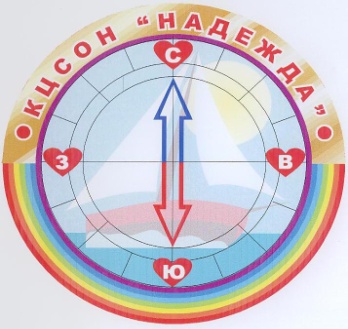 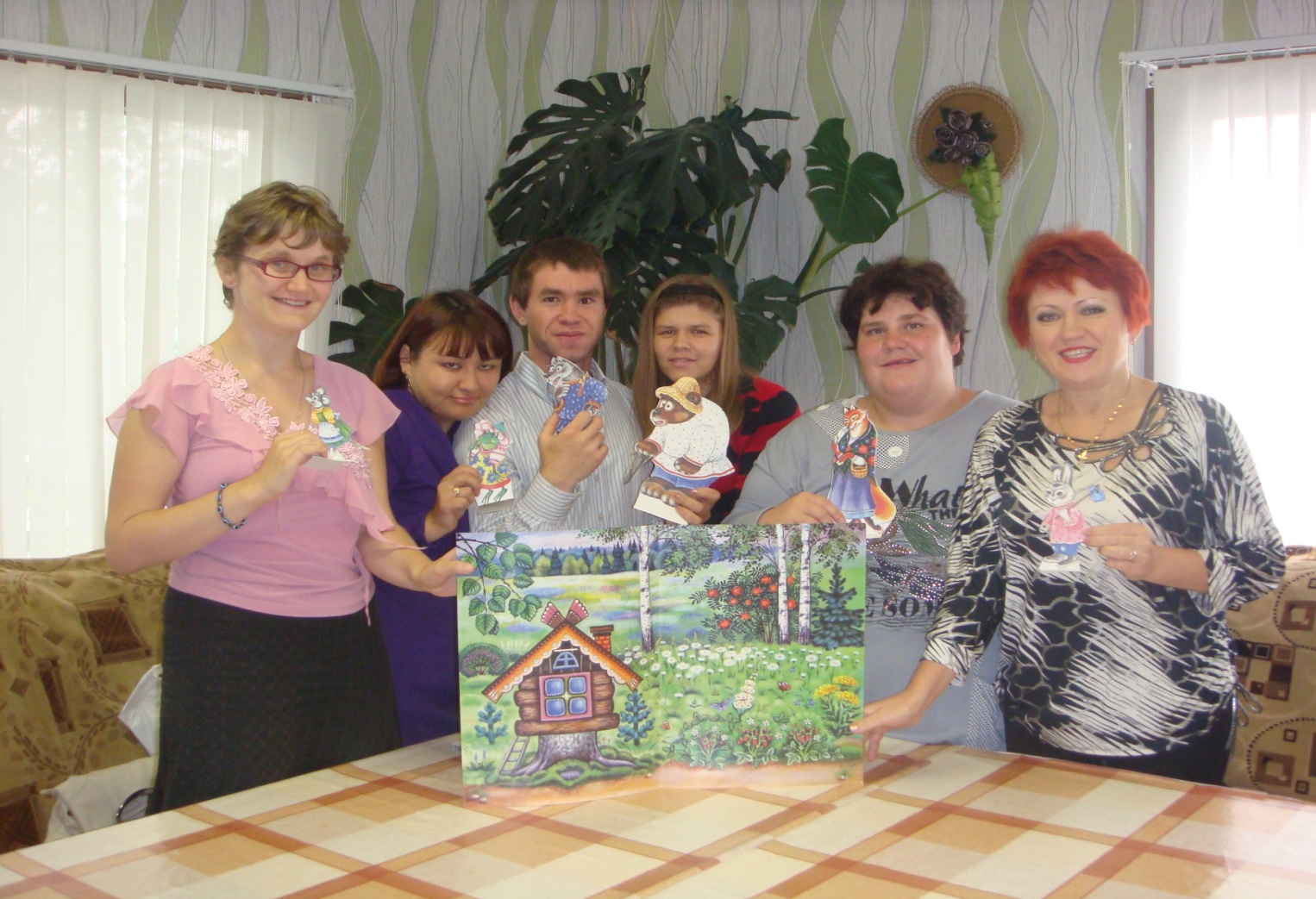 